インフルエンザワクチン接種について令和２年９月28日より受付開始10月1日より接種開始致します。接種申込みはクリニックの受付またはお電話のみでのご予約となります。（ネット予約不可）※13歳未満の方2回接種、13歳以上の方は1回接種です。当クリニックは小児科ですが、患者様、患者様の御兄弟、ご両親に限り同時接種であればご予約可能です。生後６ヶ月～高校生1回目3,000円　（近隣6市町村からの助成金2,500円がある場合は窓口でのお支払いは500円）※助成金の対象者は生後６ヶ月～高校３年生相当の方2回目2,000円　（近隣6市町村からの助成金1,500円がある場合は窓口でのお支払いは500円）※助成金の対象者は生後６ヶ月～13歳未満までの方※近隣6市町村・・・富士吉田市　山中湖村　河口湖町　鳴沢村　西桂町　忍野村高校卒業～1回接種3,000円尚、ワクチンの供給不足などによりご予約を承れない期間が発生する可能性もございます。極力不足のないよう努めて参りますので、予めご了承下さいませ。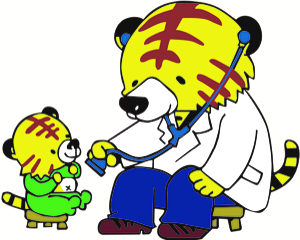 ひろこどもクリニック　院長